Pictures of regions of Europe.Look at these pictures. Sort them into North and South Regions.Things to think about.Weather – hot or cold?Think about the fruit!Clothing Sort the pictures. Put the number of the picture in the correct box.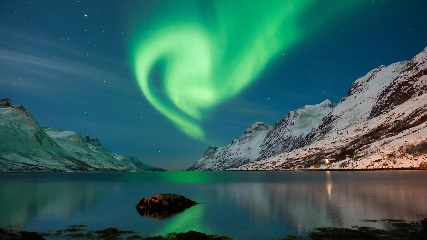 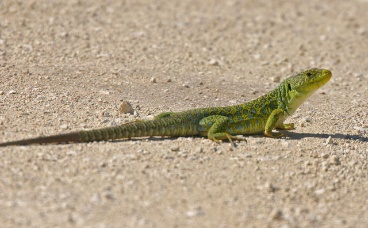 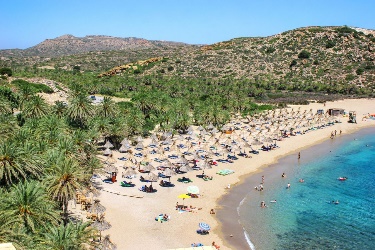 N_______ lights)LizardPalm trees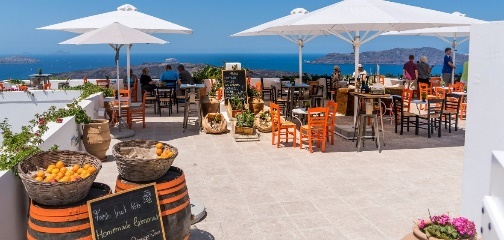 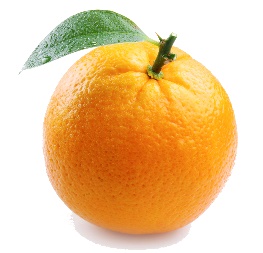 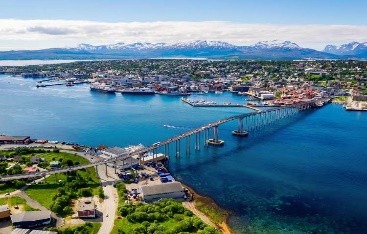 Eating outsideOrangeArctic Circle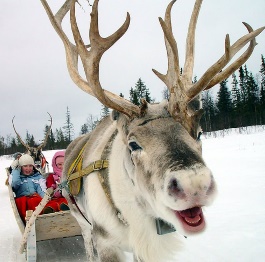 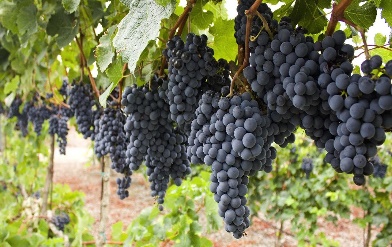 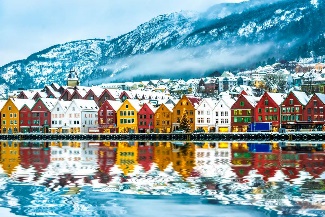 ReindeerGrapes63North Sea Coast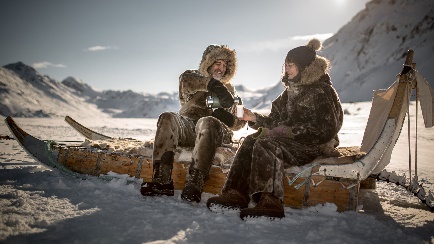 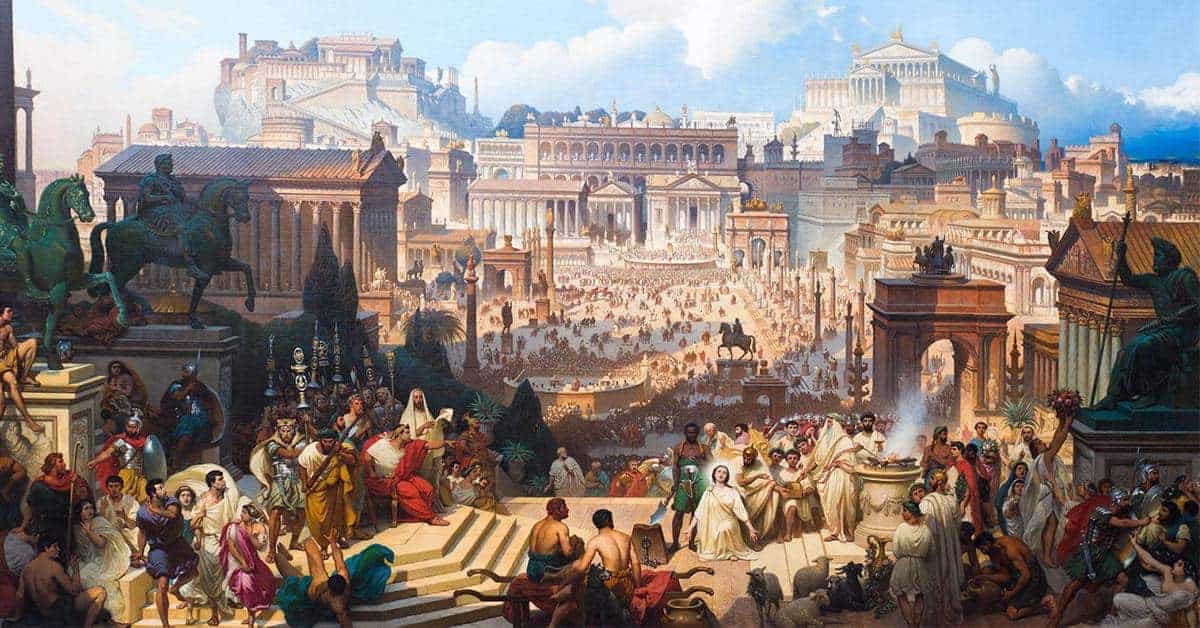 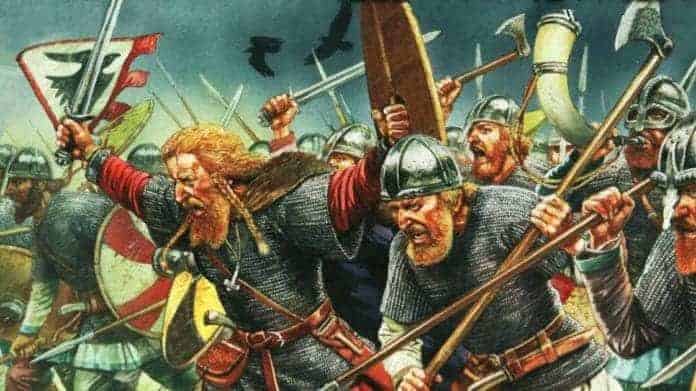 Inuit people with sledgeAncient RomeViking RaidersNorthern RegionSouthern Region6.